Ф5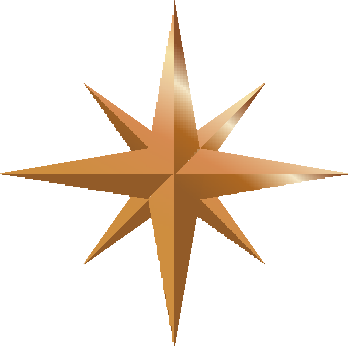 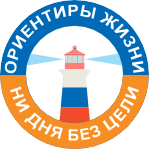 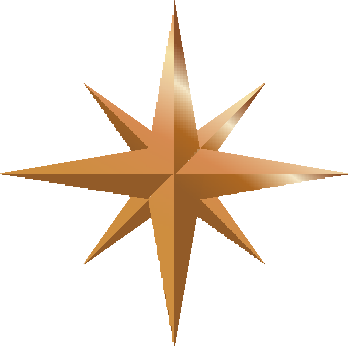 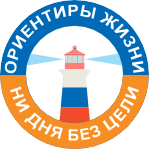 ПОЛОЖЕНИЕ(городской уровень) Школа, класс МАОУ СОШ № 9, 7 «б» классМероприятие: акция «Покормите птиц зимой».Цель: помочь зимующим птицам пережить холодный период, привлечь внимание детей и взрослых к судьбе пернатых друзей, чтобы облегчить для них период зимовки.Задачи: - закрепить знания детей о зимующих птицах, о роли человека в жизни зимующих птиц;- воспитывать заботливое отношение к птицам;- вызывать желание помочь нашим крылатым друзьям в зимнюю бескормицу;- содействовать воспитанию активной жизненной позиции участников акции;- развивать гуманное отношение к птицам, мотивацию и интерес к их охране.Дата и место проведения мероприятия: 28 января 2024 год, п. Нейво-Рудянка.План и порядок проведения мероприятия: - изготовление кормушек;- размещение на участках домов.Планируемые результаты: создание необходимых условий по формированию заботливого отношения к жизни зимующих птиц; заинтересованность детей совместно с родителями в заботе о птицах, желание помогать им в зимний период (изготовление кормушек, подкормка птиц).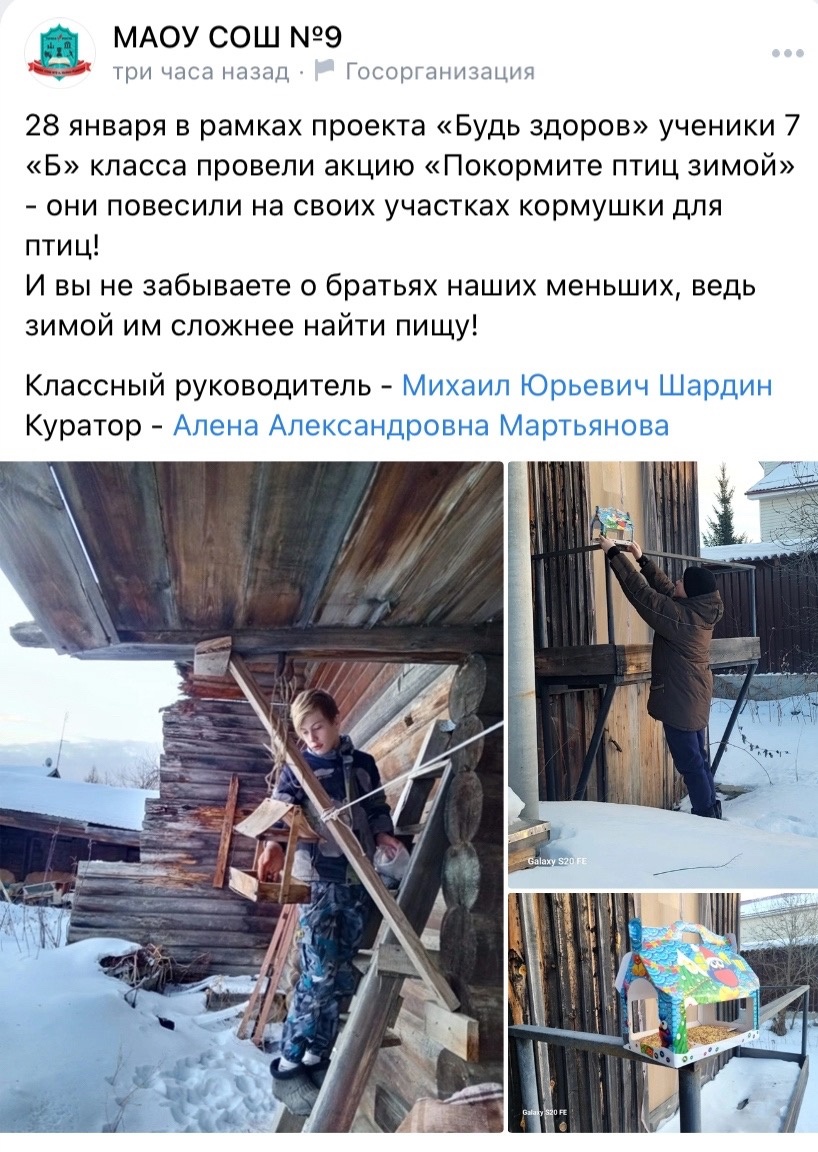 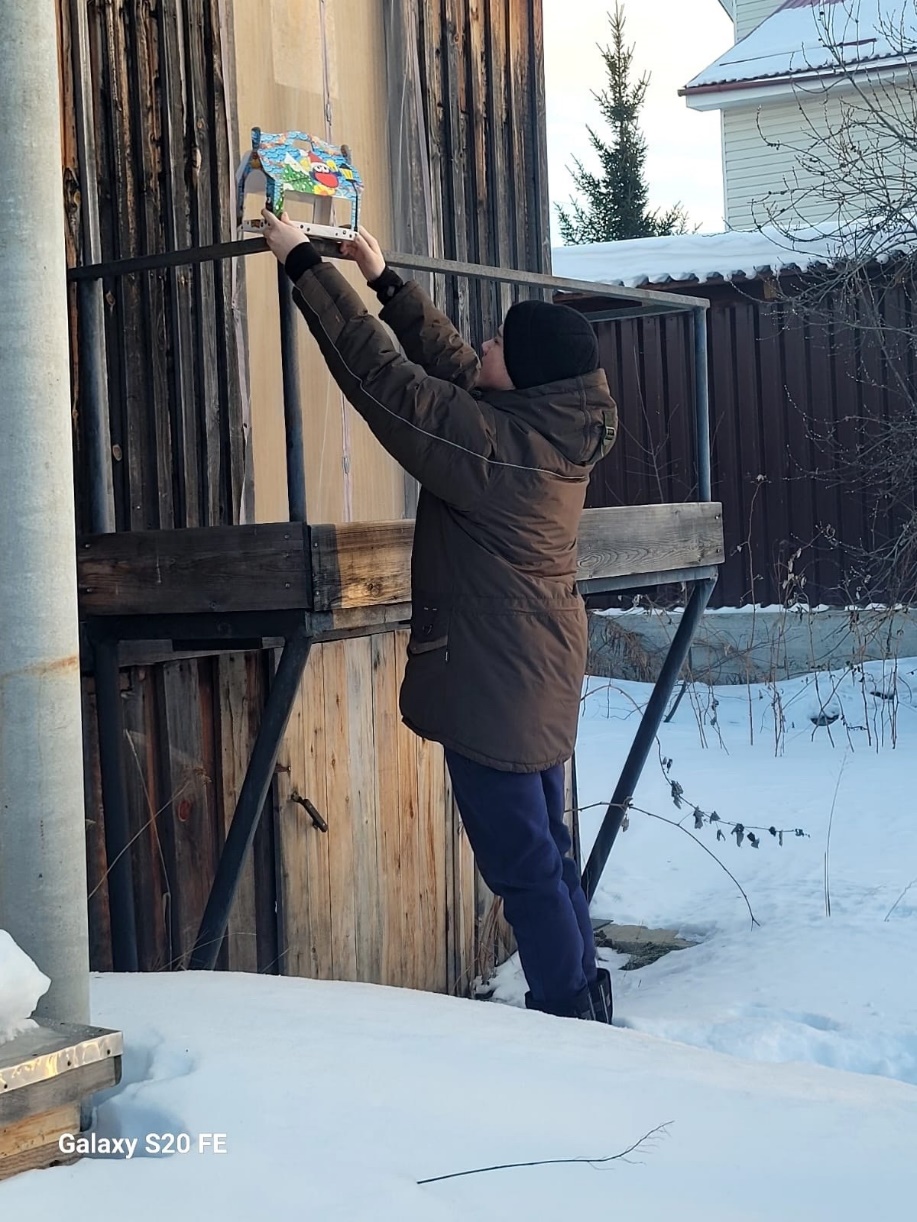 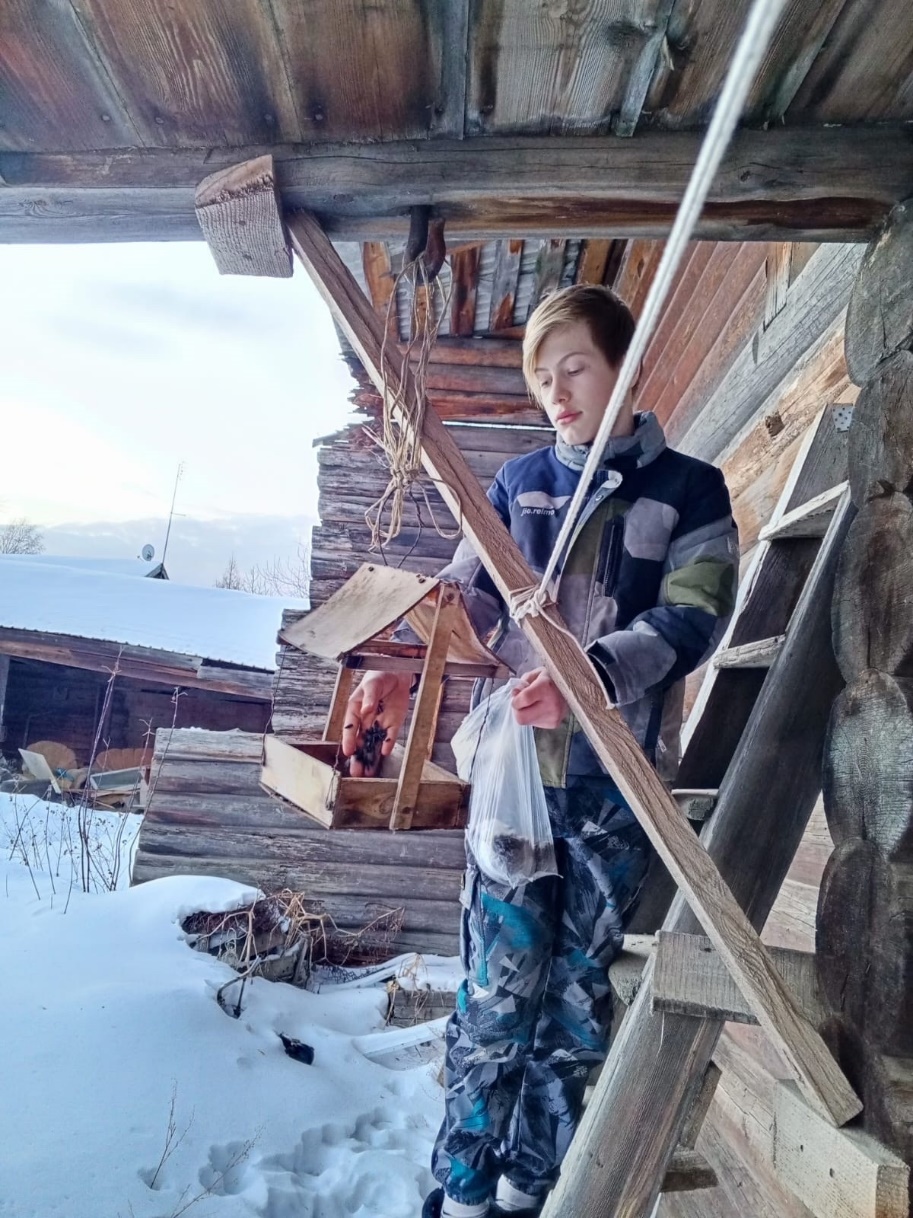 СценарийУченики 7 «Б» класса решили провели акцию «Покормите птиц зимой», так как стали замечать много зимующих птиц в поисках корма. Они изготовили кормушки и повесили на своих участках.И вы не забываете о братьях наших меньших, ведь зимой им сложнее найти пищу!